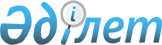 Қазақстан Республикасы Төтенше жағдайлар министрлігінің мәселелері туралы
					
			Күшін жойған
			
			
		
					Қазақстан Республикасы Үкіметінің 2010 жылғы 30 наурыздағы № 245 қаулысы. Күші жойылды - Қазақстан Республикасы Үкіметінің 2014 жылғы 15 тамыздағы № 938 қаулысымен

      Ескерту. Күші жойылды - ҚР Үкіметінің 15.08.2014 N 938 қаулысымен.      Қазақстан Республикасының Үкіметі ҚАУЛЫ ЕТЕДІ:



      1. Қоса беріліп отырған Қазақстан Республикасы Үкіметінің кейбір шешімдеріне енгізілетін толықтырулар мен өзгерістер бекітілсін.



      2. Қазақстан Республикасы Төтенше жағдайлар министрлігі заңнамада белгіленген тәртіппен:



      1) Қазақстан Республикасы Қаржы министрлігінің Мемлекеттік мүлік және жекешелендіру комитетіне ұйымдардың жарғыларын бекітуге енгізсін және оларды әділет органдарында мемлекеттік қайта тіркеуді қамтамасыз етсін;



      2) осы қаулыдан туындайтын өзге де шараларды қабылдасын.



      3. Осы қаулы қол қойылған күнінен бастап қолданысқа енгізіледі.      Қазақстан Республикасының

      Премьер-Министрі                                    К. МәсімовҚазақстан Республикасы  

Үкіметінің       

2010 жылғы 30 наурыздағы 

№ 245 қаулысымен    

бекітілген       

Қазақстан Республикасы Үкіметінің кейбір шешімдеріне

енгізілетін толықтырулар мен өзгерістер

      1. Күші жойылды - ҚР Үкіметінің 05.08.2013 № 796 қаулысымен.



      2. «Республикалық меншіктегі ұйымдар акцияларының мемлекеттік пакеттері мен мемлекеттік үлестеріне иелік ету және пайдалану жөніндегі құқықтарды беру туралы» Қазақстан Республикасы Үкіметінің 1999 жылғы 27 мамырдағы № 659 қаулысында:



      көрсетілген қаулыға қосымшада:



      «Қазақстан Республикасы Төтенше жағдайлар министрлігіне» деген бөлім мынадай мазмұндағы реттік нөмірі 295-2-жолмен толықтырылсын:

      «295-2. «Өрт сөндіруші» АҚ»;

      «Қазақстан Республикасы Төтенше жағдайлар министрлігінің Өртке қарсы қызмет комитетіне» деген бөлім алынып тасталсын.



      3. «Қазақстан Республикасы Төтенше жағдайлар министрлігі комитеттерінің кейбір мәселелері» туралы Қазақстан Республикасы Үкіметінің 2006 жылғы 30 маусымдағы № 626 қаулысында (Қазақстан Республикасының ПҮАЖ-ы, 2006 ж., № 24, 251-құжат):



      1) көрсетілген қаулымен бекітілген Қазақстан Республикасы Төтенше жағдайлар министрлігі Өртке қарсы қызмет комитетінің қарамағындағы ұйымдардың тізбесінде:

      «Кәсіпорын» және «Акционерлік қоғам» деген бөлімдер алынып тасталсын;



      2) көрсетілген қаулымен бекітілген Қазақстан Республикасы Төтенше жағдайлар министрлігінің Төтенше жағдайларды және өнеркәсіптік қауіпсіздікті мемлекеттік бақылау комитетінің қарамағындағы ұйымдардың тізбесінде:



      «Кәсіпорындар» деген бөлім мынадай редакцияда жазылсын:

      «Кәсіпорын

      Қазақстан Республикасы Төтенше жағдайлар министрлігінің Төтенше жағдайларды және өнеркәсіптік қауіпсіздікті мемлекеттік бақылау комитеті «Кәсіби әскерилендірілген авариялық-құтқару қызметтерінің орталық штабы» республикалық мемлекеттік қазыналық кәсіпорны, Астана қаласы».



      4. Күші жойылды - ҚР Үкіметінің 2012.03.19 № 340 (алғашқы ресми жарияланған күнінен бастап қолданысқа енгізіледі) Қаулысымен.
					© 2012. Қазақстан Республикасы Әділет министрлігінің «Қазақстан Республикасының Заңнама және құқықтық ақпарат институты» ШЖҚ РМК
				